TELETRABAJOEs una forma de trabajo a distancia mediante el uso de las telecomunicaciones (redes).Se considera teletrabajo toda forma de trabajo que no requiera la presencia del empleado en el centro productivo.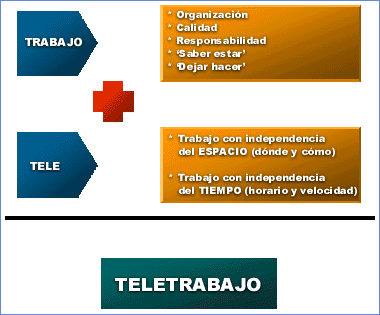 